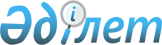 О присвоении наименования улицеРешение акима сельского округа Шолаккорган Созакского района Южно-Казахстанской области от 18 июня 2018 года № 147. Зарегистрировано Департаментом юстиции Южно-Казахстанской области 29 июня 2018 года № 4658
      В соответствии с подпунктом 4) статьи 14 Закона Республики Казахстан от 8 декабря 1993 года "Об административно-территориальном устройстве Республики Казахстан", с учетом мнения населения и на основании заключения Южно-Казахстанской областной ономастической комиссии от 6 апреля 2018 года, аким сельского округа РЕШИЛ:
      1. Присвоить улице №19 в пункте Шолаккорган, сельского округа Шолаккорган, наименование Динмухамеда Ахметовича Кунаева.
      2. Государственному учреждению "Аппарат акима сельского округа Шолаккорган" в установленном законодательством Республики Казахстан порядке обеспечить;
      1) государственную регистрацию настоящего решения в территориальном органе юстиции;
      2) в течение десяти календарных дней со дня государственной регистрации настоящего решения направление в одном экземпляре его копии в бумажном и электронном виде на казахском и русском языках в Республиканское государственное предприятие на праве хозяйственного ведения "Республиканскии центр правовой информации" для официального опубликования и включения в эталонный контрольный банк нормативных правовых актов Республики Казахстан;
      3) в течение десяти календарных дней после государственной регистрации настоящего решения направление его копии на официальное опубликование в периодические печатные издания;
      4) размещение настоящего решения на интернет-ресурсе акимата Созакского района.
      3. Контроль за исполнением настоящего решения оставляю за собой.
      4. Настоящее решение вводится в действие по истечении десяти календарных дней после дня его первого официального опубликования.
					© 2012. РГП на ПХВ «Институт законодательства и правовой информации Республики Казахстан» Министерства юстиции Республики Казахстан
				
      Аким сельского округа Шолаккорган

А.Елибаев
